The Histone H2B Arg95 residue links the Pheromone Response Pathway to Rapamycin-Induced G1 Arrest in Yeast Abdallah Alhaj Sulaiman1, Reem Ali1, Mustapha Aouida1, and Dindial Ramotar1, a1Division of Biological and Biomedical Sciences, College of Health and Life Sciences, Hamad Bin Khalifa University, Education City, Qatar Foundation, Doha, Qatar, P.O.Box: 34110a Corresponding author Email: dramotar@hbku.edu.qa Table S1.  Yeast strains and mutants used in this studyTable S2.  GO analysis for genes differentially regulated in the H2B WT and H2B R95A in untreated and rapamycin treated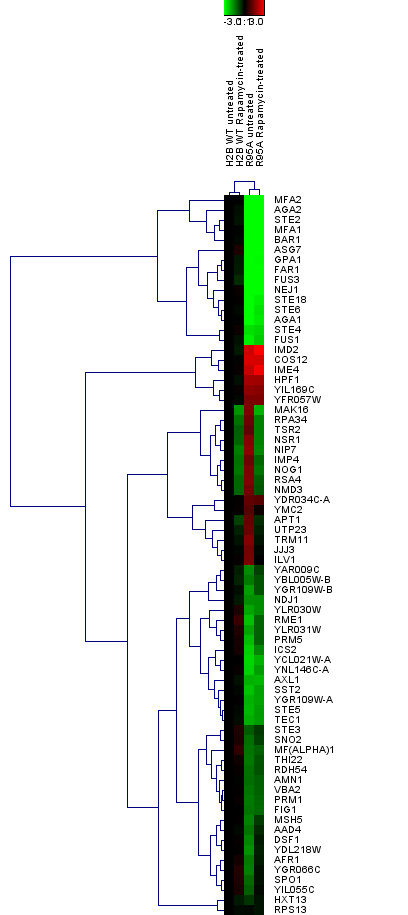 Figure S1: Heat map visualization obtained by hierarchical clustering of the genes differentially regulated in H2B R95A mutant under no treatment or rapamycin treatment as compared to H2B WT.  This analysis is based on a subset of n=73 genes (rows) which were found to be differentially expressed in H2B R95A mutant.  Hierarchical clustering generated a tree (dendrogram) and group similar genes together.  The color-ratio bar at the top indicates intensity of gene up-regulation (red), down-regulation (green) and no change (black).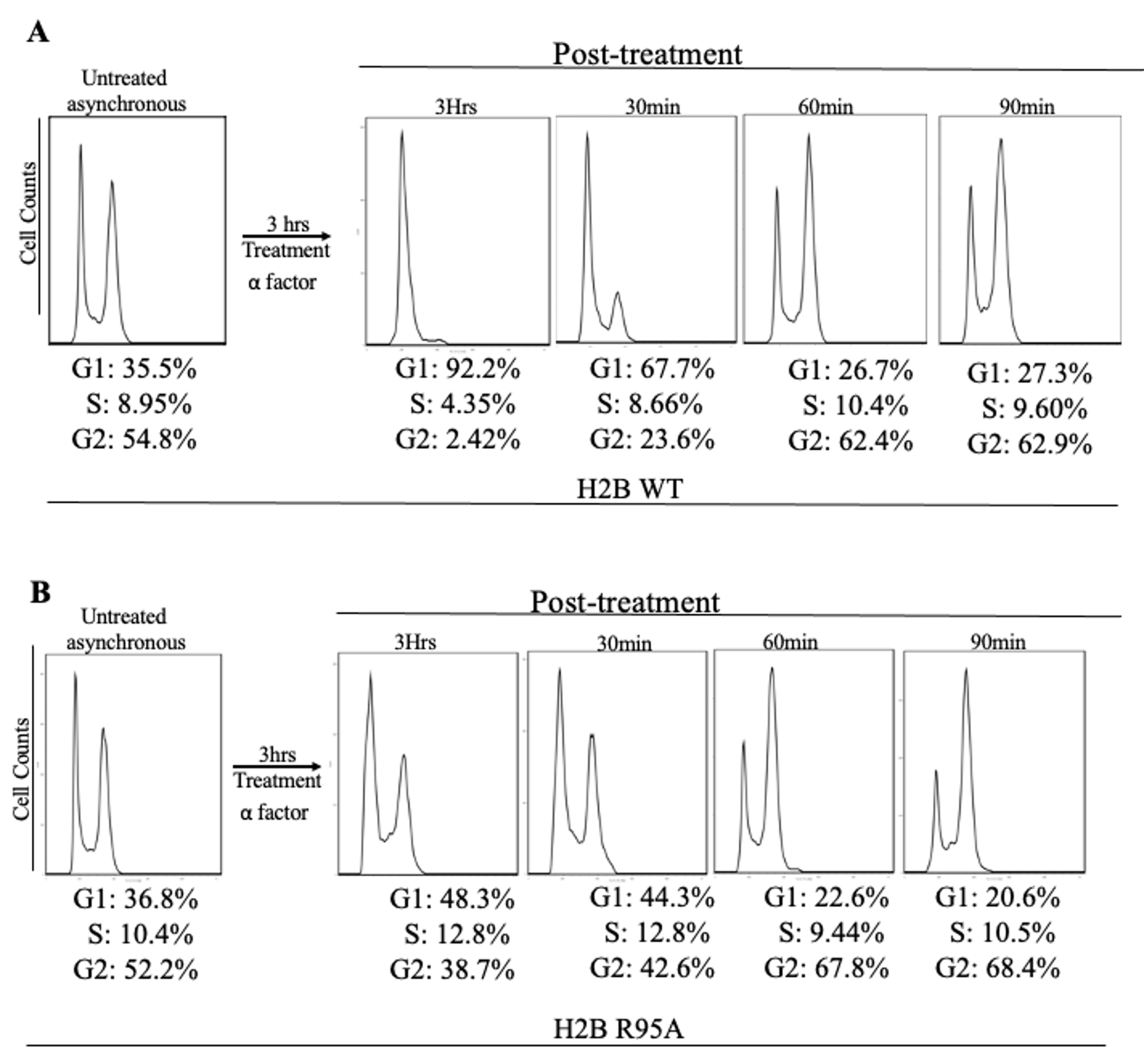 Figure S2: α-factor induces G1 cell cycle arrest in the H2B WT, but not in the H2B R95A mutant strain.    A and B, Briefly, overnight cells were sub-cultured for 3 hours and samples were taken for asynchronous growth followed by treatment with α-factor (4 µg/ml for 3 hours).  Cells were washed free of the α-factor, released into fresh media and samples taken at the indicated times were processed using FACS analysis and the image treated by the Flowjo software.  The results are representative of two independent analyses.  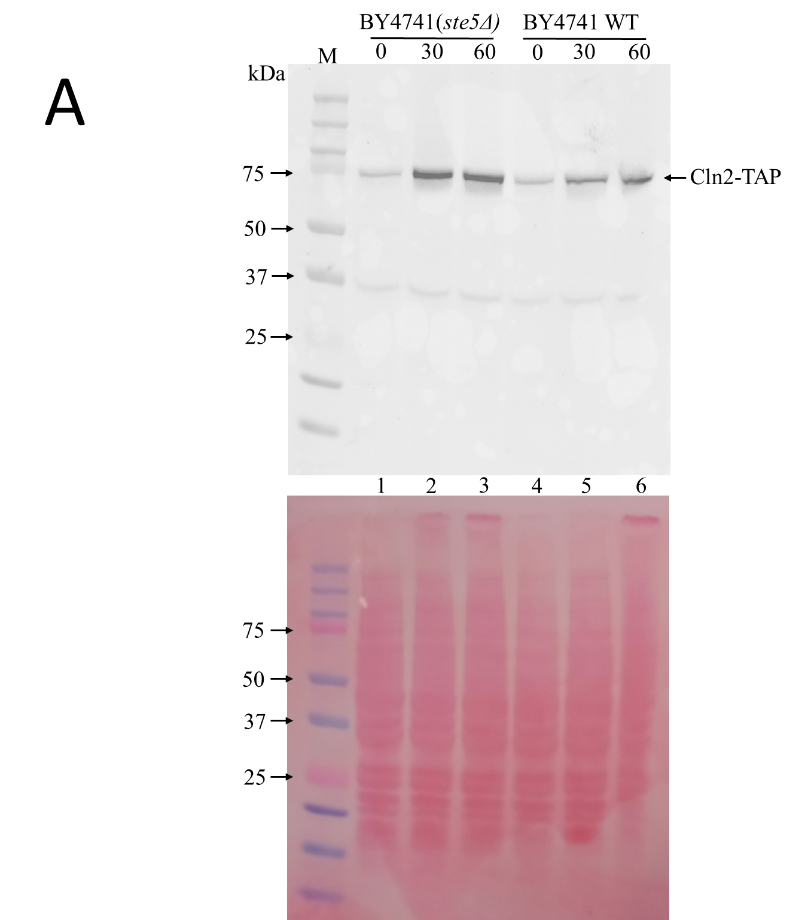 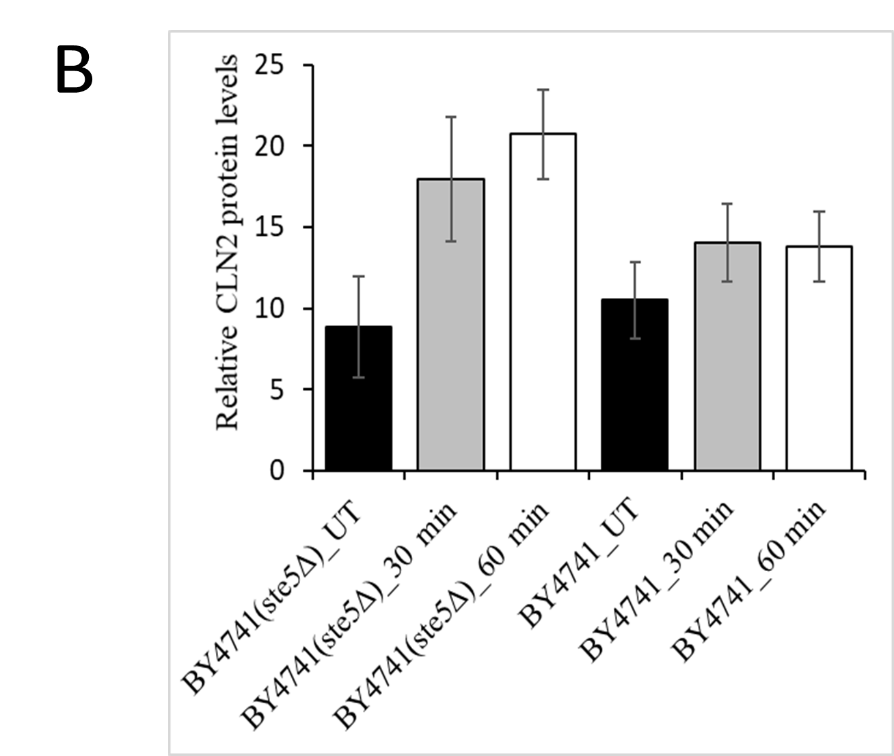 Figure S3:  Rapamycin treatment accumulates cyclin Cln2 at a higher level in the ste5Δ mutant, as compared to the WT.  Exponentially growing cells derived from strain BY4741 (WT) carrying the TAP tag at the endogenous CLN2 gene locus and the isogenic strain (ste5Δ) deleted for the STE5 gene were treated without (time zero) and with rapamycin (200 ng/ml).  Samples were taken at 30 and 60 mins for total protein extraction by TCA.  The TCA extracted proteins were analyzed by immunoblot and probed with anti-TAP, which recognizes the protein A domain of the Cln2-TAP tagged fusion protein (see Materials and Methods).  The lower panel was stained with Ponceau to monitor for equal protein loading from the TCA samples.  M, prestained protein markers in kDa. StrainsGenotypeSourceBY4741Parent, Mat a, his3-1, leu2-0, met15-0, ura3-0Euroscarf (Frankfurt, Germany)ste5Δ::KANMXisogenic to BY4741, except deleted for the STE5This work (resistant to rapamycin) ste2Δ::KANMXisogenic to BY4741, except deleted for the STE2This workFY406The H2A/H2B collection is in FY406 MATa (hta1-htb1)Δ::LEU2, (hta2-htb2) Δ::TRP1, his3 Δ 200 leu2 Δ 1 ura3-52 trp1 Δ 63 lys2-128 Δ <pSAB6 (HTA1-HTB1-URA3).  The covering plasmid for H2A/H2B uses the His marker.Ali Shilatifard (Kansas, USA)YBL574The H3/H4 collection is in Winston’s YBL574 (MATa, leu2Δ1, his3Δ200, ura3-52, trp1Δ63, lys2-128δ, (hht1-hhf1)ΔLEU2 (hht2-hhf2)Δ::HIS3 Ty912Δ35-lacZ::his4, {pDM9-HHT1-HHF1-URA3}.  The covering plasmid for H3/H4 uses the Trp marker.Ali ShilatifardTAP tag strains collectionMATa his3Δ1 leu2Δ0 met15Δ0 ura3Δ0DharmaconY1aParent W303 (leu2-3, 112, trp1-1, can1-100, ura3-1, ade2-1, his3-11,15)Lab strainste5Δ::LEU2Isogenic to W303, except deleted for STE5This work (resistant to rapamycin)Gene Ontology (GO) terms significantly represented among up-regulated genes in H2B wild type in rapamycin treatmentGene Ontology (GO) terms significantly represented among up-regulated genes in H2B wild type in rapamycin treatmentGene Ontology (GO) terms significantly represented among up-regulated genes in H2B wild type in rapamycin treatmentGene Ontology (GO) terms significantly represented among up-regulated genes in H2B wild type in rapamycin treatmentGene Ontology (GO) terms significantly represented among up-regulated genes in H2B wild type in rapamycin treatmentGene Ontology (GO) terms significantly represented among up-regulated genes in H2B wild type in rapamycin treatmentBiological PathwaysGO termGenesFold Enrichmentp ValueFDROrganic acid transportGO:0015849DAL5, GAP1, DIP5, CAN1, AGP1, PTR219.558236.71E-060.007968Amine transportGO:0015837GAP1, DIP5, DUR3, CAN1, AGP123.323753.84E-050.045602Carboxylic acid transportGO:0046942DAL5, GAP1, DIP5, CAN1, AGP119.32548.09E-050.096019Amino acid transportGO:0006865GAP1, DIP5, CAN1, AGP121.644446.26E-040.740503Gene Ontology (GO) terms significantly represented among down-regulated genes in H2B wild type under rapamycin treatmentGene Ontology (GO) terms significantly represented among down-regulated genes in H2B wild type under rapamycin treatmentGene Ontology (GO) terms significantly represented among down-regulated genes in H2B wild type under rapamycin treatmentGene Ontology (GO) terms significantly represented among down-regulated genes in H2B wild type under rapamycin treatmentGene Ontology (GO) terms significantly represented among down-regulated genes in H2B wild type under rapamycin treatmentGene Ontology (GO) terms significantly represented among down-regulated genes in H2B wild type under rapamycin treatmentBiological PathwaysGO termGenesFold Enrichmentp ValueFDRrRNA processingGO:0006364RRB1, GAR1, UTP15, CSL4, UTP14, UTP13, SAS10, ESF2, MAK16, IMP4, RRP3, RPS9A, RRP1, EMG1, MPP6, RRP8, RRP9, NOC2, BUD22, RCL1, BUD23, MRT4, ENP1, NOP8, BFR2, NHP2, UTP8, SNU13, NSR1, FCF2, SOF1, EBP2, DRS1, DIP2, KRI1, SLX9, RRP14, RRP17, RLP7, RRP15, NOP53, HCA4, RPF2, PWP1, NOP15, NOP12, NOP16, DBP3, DBP6, FYV713.231544.38E-475.87E-44Ribosome biogenesisGO:0042254SSF1, RRB1, GAR1, UTP15, CSL4, UTP14, UTP13, SAS10, ESF2, MAK16, IMP4, RRP3, RPS9A, RRP1, EMG1, MPP6, RRP8, RRP9, NOC2, BUD22, RCL1, BUD23, MRT4, ENP1, NOP8, BFR2, CIC1, REI1, LTV1, NHP2, UTP8, SNU13, NSR1, FCF2, EBP2, SOF1, DRS1, DIP2, KRI1, SLX9, RRP14, RRP17, RLP7, RRP15, NOP53, HCA4, RPF2, PWP1, NOP15, NOP12, NOP16, DBP3, RLP24, DBP6, FYV79.910466.79E-469.10E-43RNA processingGO:0006396RRB1, GAR1, UTP15, CSL4, UTP14, UTP13, SAS10, ESF2, MAK16, IMP4, RRP3, RPS9A, RRP1, EMG1, MPP6, RRP8, RRP9, NOC2, BUD22, RCL1, BUD23, MRT4, TRM82, ENP1, NOP8, BFR2, CIC1, NHP2, TRM1, UTP8, SNU13, NSR1, FCF2, TRM8, EBP2, SOF1, DRS1, DIP2, KRI1, SLX9, RRP14, TRM10, RRP17, RLP7, RRP15, NOP53, HCA4, RPF2, PWP1, NOP15, NOP12, NOP16, DUS3, DBP3, DBP6, FYV76.8773175.19E-386.95E-35Maturation of SSU-rRNA from tricistronic rRNA transcript (SSU-rRNA, 5.8S rRNA, LSU-rRNA)GO:0000462RRP3, RPS9A, EMG1, UTP8, UTP15, SNU13, UTP14, FCF2, UTP13, SAS10, RCL1, SOF1, ESF2, BUD23, ENP1, DIP2, KRI1, SLX9, FYV714.478171.19E-161.44E-13Ribosome assemblyGO:0042255SSF1, DRS1, ESF2, RLP7, DBP3, NSR1, RLP24, DBP6, RPF2, NOC29.1661969.05E-070.001213Ribosome export from nucleusGO:0000054BUD23, NOP53, LTV1, REI1, NOC27.3542740.0042645.566975tRNA methylationGO:0030488TRM10, TRM1, TRM82, TRM814.054830.0025183.323055Cytokinesis during cell cycleGO:0033205BUD22, NOP15, ATC1, BUD23, BUD274.2734290.02769431.36973Gene Ontology (GO) terms significantly represented among up-regulated genes in R95A mutant under rapamycin treatmentGene Ontology (GO) terms significantly represented among up-regulated genes in R95A mutant under rapamycin treatmentGene Ontology (GO) terms significantly represented among up-regulated genes in R95A mutant under rapamycin treatmentGene Ontology (GO) terms significantly represented among up-regulated genes in R95A mutant under rapamycin treatmentGene Ontology (GO) terms significantly represented among up-regulated genes in R95A mutant under rapamycin treatmentGene Ontology (GO) terms significantly represented among up-regulated genes in R95A mutant under rapamycin treatmentBiological PathwaysGO termGenesFold Enrichmentp ValueFDRAmmonium transportGO:0015696MEP2, MEP1, ATO243.482140.0018252.417298Organic cation transportGO:0015695MEP2, MEP1, ATO232.611610.0033574.405357Organic acid transportGO:0015849PXA1, DAL5, GAP1, DIP5, CAN1, PTR26.2865750.0022723.000955Amine transportGO:0015837GAP1, DIP5, DUR3, CAN15.9975370.02716230.85116Cofactor catabolic processGO:0051187HMX1, CIT2, CIT3, IDP39.9387760.006918.871038Response to temperature stimulusGO:0009266SPL2, SRL3, IKS1, CRG1, AFR1, TKL2, HBT12.80530.0342837.33028Gene Ontology (GO) terms significantly represented among down-regulated genes in R95A mutant under rapamycin treatmentGene Ontology (GO) terms significantly represented among down-regulated genes in R95A mutant under rapamycin treatmentGene Ontology (GO) terms significantly represented among down-regulated genes in R95A mutant under rapamycin treatmentGene Ontology (GO) terms significantly represented among down-regulated genes in R95A mutant under rapamycin treatmentGene Ontology (GO) terms significantly represented among down-regulated genes in R95A mutant under rapamycin treatmentGene Ontology (GO) terms significantly represented among down-regulated genes in R95A mutant under rapamycin treatmentBiological PathwaysGO termGenesFold Enrichmentp ValueFDRRibosome biogenesisGO:0042254RPS8A, RPS8B, SSF1, ARX1, EFG1, RRB1, MRD1, NOG1, NOG2, NUG1, ESF1, RPS27B, IMP3, ESF2, MAK16, ALB1, PXR1, ERB1, CBF5, IMP4, RPS27A, RPS7B, MAK11, RPS9A, RRP3, KRR1, RPS9B, FAL1, RRP1, EMG1, RRP5, RPS0B, SPB1, RPS0A, RRP8, RRP9, SPB4, KRE33, RSA4, RCL1, RPL8A, NOP1, RPS26B, NOP2, NOP4, HAS1, MRT4, RSA3, NOP6, MPP10, NOP7, NOP8, RPS13, NOP9, CIC1, MAK21, RPL8B, ECM16, NAN1, RPS11A, RPS11B, YAR1, BRX1, PUS7, RPS1B, EBP2, SOF1, DRS1, DIP2, RPL5, BCP1, KRI1, SLX9, RPS19A, RPS19B, UTP30, UTP23, UTP21, RPS10B, TSR1, TSR2, RPS10A, RNT1, ECM1, RPF2, NOP10, RPF1, NOP14, ROK1, TMA23, NOP15, NOP12, NOP16, DBP2, RPL6A, DBP3, RRS1, RPL6B, DBP6, RPS18A, RPS18B, FYV7, DBP9, MTR3, RPS17B, MTR4, YTM1, UTP18, GAR1, UTP15, UTP14, RPS2, UTP11, CMS1, UTP10, UTP13, DBP10, RPS3, RPL12A, SAS10, RPL12B, RLI1, URB2, URB1, RPS23A, RPS23B, RPS16A, NIP7, FAP7, MPP6, DIM1, NOC4, NOC2, RPS16B, NOC3, BUD22, BUD21, RPL11A, BUD23, RPL11B, ENP1, ENP2, LCP5, PRP43, BFR2, TIF5, REI1, LTV1, NHP2, RPS21A, UTP4, UTP7, UTP8, UTP5, UTP6, NOB1, SNU13, UTP9, NSR1, SDA1, FCF2, BMS1, TRM7, RPL30, LSG1, NSA2, NMD3, RPL40B, RRP14, MAK5, RIX7, RRP12, IPI1, RRP17, RIX1, RLP7, PNO1, RPP1, RPS14B, HCA4, CGR1, RPL40A, PWP2, RPS7A, PWP1, RPS6A, RPS6B, NOP58, YVH1, RPS24A, IPI3, RLP24, RPS24B8.0280961.57E-1432.37E-140rRNA metabolic processGO:0016072RPS8A, RPS8B, EFG1, RRB1, MRD1, NOG1, NUG1, ESF1, RPS27B, IMP3, ESF2, MAK16, PXR1, ERB1, CBF5, IMP4, RPS27A, RPS7B, MAK11, RPS9A, RRP3, KRR1, FAL1, RPS9B, RRP1, EMG1, RRP5, RPS0B, SPB1, RPS0A, RRP8, RRP9, SPB4, RCL1, NOP1, NOP2, NOP4, HAS1, MRT4, NOP6, MPP10, NOP7, NOP8, RPS13, NOP9, ECM16, NAN1, RPS11A, RPS11B, BRX1, PUS7, RPS1B, EBP2, SOF1, DRS1, DIP2, KRI1, SLX9, UTP30, UTP23, UTP21, TSR1, TSR2, AIR1, RNT1, RPF2, NOP10, RPF1, NOP14, ROK1, TMA23, NOP15, NOP12, NOP16, DBP2, RRS1, DBP3, DBP6, RPS18A, RPS18B, FYV7, DBP9, MTR3, MTR4, YTM1, UTP18, GAR1, UTP15, UTP14, RPS2, UTP11, UTP10, UTP13, DBP10, SAS10, RLI1, URB2, URB1, RPS23A, RPS23B, RPS16A, NIP7, FAP7, MPP6, DIM1, NOC4, NOC2, RPS16B, NOC3, BUD22, BUD21, BUD23, ENP1, ENP2, LCP5, PRP43, BFR2, NHP2, RPS21A, UTP4, UTP7, UTP8, UTP5, UTP6, NOB1, SNU13, UTP9, NSR1, FCF2, BMS1, TRM7, RPL30, NSA2, RRP14, MAK5, RRP12, IPI1, RRP17, RIX1, RLP7, PNO1, RPP1, RPS14B, HCA4, CGR1, PWP2, RPS7A, PWP1, RPS6A, RPS6B, NOP58, RPS24A, IPI3, RPS24B9.0775262.02E-1203.04E-117RNA processingGO:0006396RPS8A, RPS8B, EFG1, RRB1, MRD1, NOG1, NUG1, ESF1, RPS27B, IMP3, ESF2, MAK16, PXR1, ERB1, CBF5, IMP4, RPS27A, RPS7B, MAK11, RPS9A, RRP3, KRR1, RPS9B, FAL1, RRP1, EMG1, RRP5, RPS0B, SPB1, RPS0A, RRP8, RRP9, SPB4, RCL1, NOP1, NOP2, NOP4, HAS1, MRT4, NOP6, MPP10, NOP7, NOP8, RPS13, NOP9, CIC1, ECM16, NAN1, RPS11A, PUS1, RPS11B, BRX1, PUS7, LHP1, RPS1B, EBP2, SOF1, DRS1, DIP2, KRI1, SLX9, UTP30, UTP23, UTP21, TSR1, TSR2, AIR1, RNT1, RPF2, NOP10, RPF1, NOP14, ROK1, TMA23, NOP15, NOP12, NOP16, DBP2, DBP3, RRS1, DBP6, RPS18A, RPS18B, FYV7, DBP9, MTR3, MTR4, YTM1, UTP18, GAR1, UTP15, UTP14, RPS2, UTP11, UTP10, UTP13, NCS2, DBP10, SAS10, RLI1, URB2, URB1, RPS23A, RPS23B, RPS16A, ELP3, ELP2, ELP6, NIP7, FAP7, MPP6, DIM1, NOC4, NOC2, RPS16B, NOC3, BUD22, BUD21, BUD23, GCD10, ENP1, TRM82, ENP2, LCP5, SUA5, PRP43, BFR2, NHP2, RPS21A, UTP4, TRM3, TRM1, UTP7, UTP8, TRM2, UTP5, UTP6, NOB1, SNU13, UTP9, NSR1, TRM9, FCF2, BMS1, TRM7, TRM8, NCL1, RPL30, NSA2, RRP14, MAK5, TRM11, TRM10, RRP12, IPI1, RRP17, RIX1, RLP7, PNO1, RPP1, RPS14B, HCA4, CGR1, PWP2, RPS7A, PWP1, RPS6A, RPS6B, DUS3, NOP58, RPS24A, IPI3, RPS24B4.9363131.36E-842.04E-81Maturation of SSU-rRNAGO:0030490RPS8A, RPS8B, EFG1, UTP18, MRD1, UTP15, UTP14, UTP11, UTP10, UTP13, SAS10, RPS27B, ESF2, RPS23A, RPS23B, RPS27A, RPS16A, KRR1, RPS9A, RRP3, RPS9B, FAL1, EMG1, RRP5, RPS0B, RPS0A, FAP7, NOC4, RPS16B, RCL1, BUD21, NOP1, BUD23, MPP10, NOP7, ENP1, RPS13, NOP9, PRP43, ECM16, RPS21A, NAN1, UTP4, UTP7, RPS11A, UTP8, RPS11B, UTP5, UTP6, NOB1, SNU13, UTP9, FCF2, RPS1B, SOF1, DIP2, KRI1, SLX9, UTP23, RRP12, TSR2, PNO1, RPS14B, PWP2, NOP14, RPS6A, RPS6B, RRS1, NOP58, RPS24A, RPS24B, RPS18A, RPS18B, FYV712.07148.04E-641.21E-60Ribosome assemblyGO:0042255SSF1, RPS17B, RPS11A, RPS11B, MRD1, NSR1, BRX1, NOG1, SDA1, BMS1, DBP10, RPL12A, RPS27B, RPL12B, DRS1, ESF2, URB1, RPL5, RPS27A, MAK11, NMD3, MAK5, IPI1, RIX1, NIP7, RLP7, RPS0B, RPS14B, RPS0A, SPB4, RPF2, RPF1, NOC2, RSA4, RPL11A, RPL11B, HAS1, RSA3, RPL6A, DBP3, YVH1, RPL6B, IPI3, MAK21, DBP6, TIF5, RLP24, DBP910.209641.07E-371.61E-34Regulation of translationGO:0006417RPS8A, RPG1, RPS8B, CAF20, RPS2, SXM1, RPL12A, RPL12B, RLI1, PUF6, NIP1, RPS23A, RPS23B, RPS16A, RPS9A, RPS9B, RPL4B, RPS0B, RPS0A, CDC60, RPL31B, PRT1, RPS16B, RPL16A, RPL8A, GCD10, PRO1, TIF5, RPL8B, RPS11A, RPS11B, RPL20B, RPL20A, RPL27B, WRS1, RPL24A, ARO4, RPS1B, SRO9, RPL30, RPL17B, RPL14B, RPL5, RBG1, RPL2B, URA7, RPL2A, RPS14B, PWP1, MES1, RPL18A, RPL18B, RPL13A, NEW1, RPL6A, DBP2, RPL6B, RPS24A, RPS24B4.2540183.62E-195.44E-16Posttranscriptional regulation of gene expressionGO:0010608RPS8A, RPG1, RPS8B, CAF20, RPS2, SXM1, RPL12A, RPL12B, RLI1, PUF6, NIP1, RPS23A, RPS23B, RPS16A, RPS9A, RPS9B, RPL4B, RPS0B, RPS0A, CDC60, RPL31B, PRT1, RPS16B, RPL16A, RPL8A, GCD10, PRO1, TIF5, RPL8B, RPS11A, RPS11B, RPL20B, RPL20A, RPL27B, WRS1, RPL24A, ARO4, RPS1B, SRO9, RPL30, RPL17B, RPL14B, RPL5, RBG1, RPL2B, URA7, RPL2A, RPS14B, PWP1, MES1, RPL18A, RPL18B, RPL13A, NEW1, RPL6A, DBP2, RPL6B, RPS24A, RPS24B3.9881426.94E-181.04E-14Regulation of cellular protein metabolic processGO:0032268RPS8A, RPG1, RPS8B, CAF20, RPS2, SXM1, RPL12A, RPL12B, RLI1, PUF6, NIP1, RPS23A, RPS23B, RPS16A, RPS9A, RPS9B, RPL4B, RPS0B, RPS0A, CDC60, RPL31B, PRT1, RPS16B, RPL16A, RPL8A, GCD10, PRO1, TIF5, RPL8B, RPS11A, RPS11B, RPL20B, RPL20A, RPL27B, WRS1, RPL24A, FPR4, ARO4, RPS1B, SRO9, RPL30, RPL17B, RPL14B, RPL5, RBG1, RPL2B, URA7, RPL2A, RPS14B, PWP1, MES1, RPL18A, RPL18B, RPL13A, NEW1, RPL6A, DBP2, RPL6B, RPS24A, RPS24B3.885769.90E-181.49E-14tRNA methylationGO:0030488NCL1, TRM3, TRM11, TRM10, TRM1, GCD10, TRM82, TRM9, TRM7, TRM88.5080365.41E-078.13E-04Ribosome export from nucleusGO:0000054IPI1, RIX7, RIX1, FAP7, NOG1, SDA1, NOG2, ECM1, RPF1, NOC2, RSA4, RLI1, BUD23, LSG1, RRS1, NOP9, BCP1, REI1, LTV1, NMD37.1230073.23E-124.86E-09